LI: to be able to make a predictionI will be successful if:I can listen and share ideasI can use the clues givenI can apply my own knowledge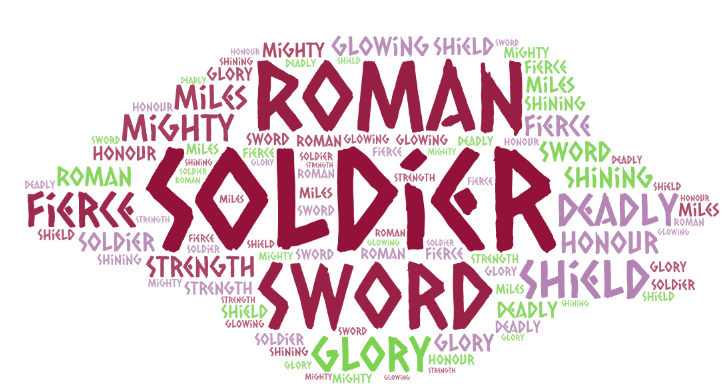 Make a prediction about our new textWho could our characters be?Where could it be set?What could happen? 